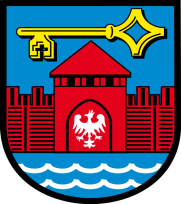 GMINA SANTOK
ul. Gorzowska 59;  66-431 Santok 
tel. (48) 957287510, fax. (48) 957287511
e-mail: urzad@santok.pl, http: www.santok.plSantok, 8 kwietnia 2021 r. Znak sprawy: ZP.271.4.2021.BP Wszyscy uczestnicy postępowaniaINFORMACJA O KWOCIE JAKĄ ZAMAWIAJĄCY ZAMIERZA PRZEZNACZYĆ NA SFINANSOWANIE ZAMÓWIENIA Dotyczy: postępowania o udzielenie zamówienia publicznego w trybie podstawowym bez negocjacji na usługę pn. „Wykonanie dokumentacji projektowej wraz z kosztorysami inwestorskimi i specyfikacjami wykonania i odbioru robót budowlanych zadania Dojście do baszty w Santoku”Szanowni Państwo,Gmina Santok z siedzibą  przy ul. Gorzowskiej 59; 66-431 Santok, działając na podstawie art. 222 ust. 4 ustawy z dnia 11 września 2019 roku (Dz.U.2019,poz.2019 ze zm.) Prawo zamówień publicznych, przedstawia informację o kwocie jaką zamierza przeznaczyć na sfinansowanie zamówienia.Paweł PisarekWójt Gminy SantokKwota brutto jaką Zamawiający zamierza przeznaczyć na realizację zamówienia40 000,00 złotych